Wayne County Chapter Church Notes December 2023December 2-3: Right to Life – LIFESPAN 		Recap of the November 2023 ElectionBack on Election Day 2023, the voters of Ohio followed Michigan’s ghastly example and passed a constitutional amendment supporting abortion for all 9 months of pregnancy for any reason. In pro-abortion states such as Michigan and Ohio, there are still legislative battles to be fought. In Michigan, there is good news for the few remaining protections for the preborn in Lansing. Two pro-abortion State Representatives resigned as they were elected mayors, so the previous pro-abortion majority of 56-54 in the House of Representatives became 54-54. Since 55 votes are required for legislation to pass the House, subsequent radical bills to support abortion and other evils have been halted for now. This also helps explain why the State Legislature already adjourned for the year in early November. See https://milifespan.org for more details.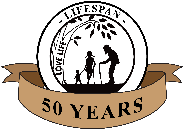 December 9-10: Right to Life – LIFESPAN 		Describe What You Defend!National pro-life leader Frank Pavone was our speaker at the 2023 Pro-Life Legislative Luncheon. One great piece of advice he shared was to point out the extremism of pro-abortion rhetoric, “They can hide the reality of abortion, but they cannot change it!” Instead of beginning with moral pro-life arguments, Pavone advises asking the objective question of abortion supporters, “Have you ever seen an abortion?” Another variant is, “Can you describe an abortion for me?” Through various means, let us ask those who claim to be “pro-choice” or “for women’s rights” to describe what they defend! Shine light on the truth and the truth will win out in the end. Call the Wayne Chapter office at 734-422-6230 or e-mail wcdr@rtl-lifespan.org to become a LIFESPAN member or order a Holiday Gift Membership for a friend or family member!December 16-17: Right to Life – LIFESPAN   		AMA Rejects Euthanasia AgainTo update another story from November, the American Medical Association (AMA) decided to maintain its current positions against euthanasia and physician-assisted suicide at its national conference Nov. 10-14. AMA voting members rejected one resolution in support of euthanasia and also rejected another resolution taking a neutral position on euthanasia. Of equally great importance, the AMA rejected the false advertising of the term “Medical Aid in Dying”. The AMA policy statement of policy remains, “Physicians must not perform euthanasia or participate in assisted suicide.” Become a LIFESPAN member and help protect the lives of the elderly in 2024 by calling the Wayne Chapter office at 734-422-6230 or e-mailing wcdr@rtl-lifespan.org.December 23-24: Right to Life – LIFESPAN   			Merry Christmas to All!At the 2023 Pro-Life Legislative Luncheon, Frank Pavone raised the question of the Viability of a preborn child. He noted that “Viability is not a point in time, it’s a prediction of what chances a baby has to survive if brought out of the womb.” In reality, we have no idea how many weeks pregnant Mary was with her unplanned pregnancy when Jesus Christ was born at an unexpected time in a manger in Bethlehem. Continue to let the light into the world and ask those opposed to life to Describe what they Defend! A Merry and Blessed Christmas to All!December 30-31: Right to Life – LIFESPAN   			2024 New Year’s ResolutionsLet’s set 3 pro-life resolutions for 2024. 1) Be sure to donate or volunteer at a problem pregnancy center. 2) Force politicians and leaders of abortion culture to describe what they defend. “Can you describe an abortion for me?” 3) Stop being apologetic about pro-life views! Too common are statements such as, “Some pro-lifers are too judgmental, but I think…” Those of us active in the pro-life movement are keenly aware that we have 1 mission: to save lives! Such comments play right into the deadly propaganda of the abortion movement. God Bless You and Yours in 2024! 